Annelies Vierstraete1 BaO b1.2Sadan-opdrachtKinderopvang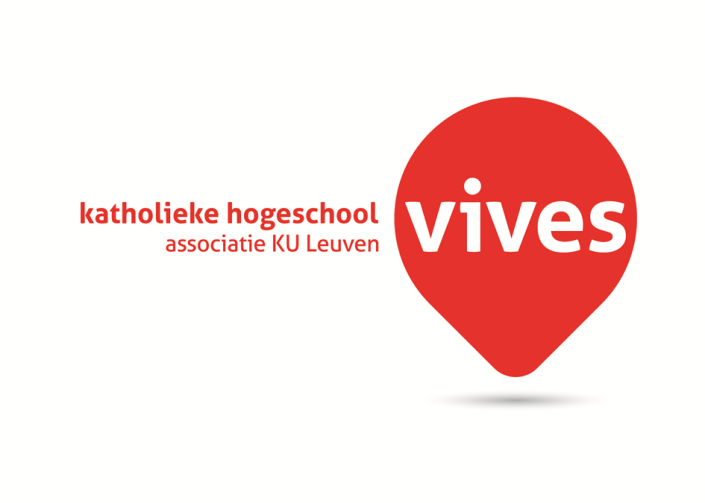 Informatievaardigheden 2013-2014 Stap 1: OnderwerpsverkenningReferentie:Berger, M. & Zwikker, N. (2010). Professionalisering van de jeugdzorg. Jeugd en Co Kennis, 4, 38-48. DOI10.1007/BF03089323formuleer in een 3-tal zinnen wat je artikel inhoudtHet artikel gaat over de professionalisering van de jeugdzorg. Er wordt specifiek aandacht gegeven aan een grotere deskundigheid van de beroepskrachten en de erkenning van het beroep jeugdzorgwerker. Maar ook beroepsvorming, - vereniging en –registratie komen aan bod. Na- en bijscholing en reflectie en evaluatie, zijn hier tevens belangrijke begrippen.Vragen:1. Bekijk en beschrijf de onmiddellijke context(-kenmerken) van het artikel. Wat is het geheel rond het artikel [uit welk vaktijdschrift komt het precies, welke organisatie geeft dit uit, voor welke doelgroep / professionelen is het geschreven, …]. Merk op: deze context-elementen zijn eigenlijke de bouwstenen, de identiteitsgegevens van het artikel / de bijdrage nodig voor het opstellen van een referentie / bronvermelding.Tijdschrift: Jeugd en Co Kennis2010Pagina’s: 38-48Auteurs: Marianne Berger en Niels ZwikkerUitgever: Bohn Stafleu van LoghumThema: publieke gezondheid, algemeenDoelgroep: jeugdzorgIn Nederland! Dus soms andere wetten/naamgeving=> Berger, M. & Zwikker, N. (2010). Professionalisering van de jeugdzorg. Jeugd en Co Kennis, 4, 38-48. DOI10.1007/BF030893232. De auteur. Ga na: a. Wie schreef het artikel? Wordt er in het artikel zelf informatie gegeven over de auteur(s)? Marianne Berger en Niels Zwikker, er wordt in het artikel kort wat info over hen gegeven. (helemaal achteraan, onder bronnenlijst)b. Wat vind je verder op internet over deze auteur(s)? Dit kan via een algemene zoekmachine, maar probeer gerichter te werken en zeker ook de site van zijn werkplek te (be-)zoeken! Niels Zwikker is medewerker bij het Nederlands Jeugd Instituut:OnderwerpenProfessionalisering in de jeugdzorg en Centra voor Jeugd en Gezin, na- en bijscholing voor jeugdprofessionals, stelsel- en ketenvraagstukken in de jeugdsector, online hulpverleningBiografieNiels Zwikker werkt sinds 2008 bij het Nederlands Jeugdinstituut en is deskundig op het gebied van professionalisering, stelselvraagstukken en online hulpverlening. Hij is betrokken bij verschillende professionaliseringstrajecten, zoals in de jeugdzorg en bij de Centra voor Jeugd en Gezin. Vanuit deze invalshoek houdt hij zich ook bezig met stelselvraagstukken en nieuwe ontwikkelingen zoals online hulpverlening. Verder is hij projectleider van de Databank Na- en Bijscholing, die een overzicht biedt van na- en bijscholing voor jeugdprofessionals.

Niels Zwikker is afgestudeerd als socioloog met onderzoek naar de invloeden van opvoedingsstijlen op het welzijn en sociaaleconomisch succes van volwassenen. Tijdens zijn stage bij het kenniscentrum van D66 heeft hij onderzoek gedaan naar 'het nieuwe leren'. Tussen 2006 en 2008 was hij werkzaam bij de afdeling Beroepsontwikkeling van het onderzoeksinstituut Movisie, waar hij betrokken was bij de ontwikkeling van diverse competentieprofielen.ProjectenDatabank na- en bijscholing (projectleider)
Actieplan Professionalisering in de Jeugdzorg
Professionalisering in de jeugdsector
Stelselinformatie: databank met omschrijvingen van alle voorzieningen voor de jeugd=> http://www.nji.nl/nl/Het-Nederlands-Jeugdinstituut/Het-Nederlands-Jeugdinstituut-Medewerkers/Zwikker,-Niels (geraadpleegd op 12 november 2013)Over Marianne Berger:OnderwerpenProfessionalisering jeugdsector, initiële scholing, na- en bijscholing, 'training on the job', deskundigheidsbevordering, beroepsvorming, (verplichte) beroepsregistratie, competentieprofielen.BiografieMarianne Berger is programmaleider professionalisering bij het Nederlands Jeugdinstituut. In het kader van dit programma is zij betrokken bij diverse projecten rond professionalisering. In haar werkzaamheden ligt het accent op professionalisering van de jeugdzorg. Dit blijkt onder meer uit haar activiteiten voor het Actieplan en Implementatieplan Professionalisering Jeugdzorg. Zij was ook betrokken bij enkele projecten van ZonMw over versterking van interculturele competenties van professionals in de jeugdsector.Marianne Berger was voorheen hoofd van het Expertisecentrum Kindermishandeling van het Nederlands Jeugdinstituut. Daarnaast was zij projectleider van diverse ontwikkeltrajecten voor jeugdzorginterventies. Voordat zij bij het Nederlands Jeugdinsituut ging werken, was zij programmaleider bij PI Research in Duivendrecht, waar zij zich, net als bij het Nederlands Jeugdinstituut, bezighield met innovaties in de jeugdzorg.ProjectenOndersteuning Implementatieplan Professionalisering Jeugdzorg
Professionalisering Jeugdsector=> http://www.nji.nl/nl/Het-Nederlands-Jeugdinstituut/Het-Nederlands-Jeugdinstituut-Medewerkers/Berger,-Marianne (geraadpleegd op 12 november 2013)c. Wat vertellen de catalogi / databanken over de auteur(s); met andere woorden wat heeft deze auteur nog geschreven?Niels Zwikker:Wat zit er in de Databank Na- en Bijscholing Jeugd? (2012)Competenties en randvoorwaarden voor online opvoedingsondersteuning (2011)Het gezicht van de gedragswetenschapper in de jeugdzorg (2010)Het gezicht van de jeugdzorgwerker (2010)Actieplan Professionalisering Jeugdzorg (2010)Jeugdzorgwerker (2009)Gedragswetenschapper in de jeugdzorg (2009)Jeugdzorg in kaart (2008)=> http://www.nji.nl/nl/Het-Nederlands-Jeugdinstituut/Het-Nederlands-Jeugdinstituut-Medewerkers/Zwikker,-Niels (geraadpleegd op 12 november 2013) Marianne Berger:De jeugd- en gezinsgeneralist als spil in het nieuwe jeugdstelsel (2013)Actieplan Professionalisering Jeugdzorg (2010)Inventarisatie na- en bijscholing in interculturele competenties voor professionals in de jeugdsector (2010)Inventarisatie initiële scholing in interculturele competenties voor professionals in de jeugdsector (2010)Checklist MST/FFT. Een indicatie-instrument voor MST en FFT in de vorm van een checklist (2010)Crisisinterventie en spoedeisende hulp (2007)De positionering van PMTO ten opzichte van andere intensieve ouderinterventies in Nederland (2006)Diagnostisch team (seksuele) kindermishandeling Flevoland (2006)Pretty Woman (2006)Samenhangende hulp (2004)Families First voor licht verstandelijk gehandicapten (2004)Multisysteembehandeling in Nederland (2003)Youth at risk (2002)Families First voor licht verstandelijk gehandicapten (2002)Op weg naar veelbelovende en effectieve programma´s voor risicojongeren (2002)Youth at risk 'Coaching for Communities' (2002)Begin in het gezin (2000)Handbuch für Familienmitarbeiter (1999)Handleiding voor teamleiders (1997)=> http://www.nji.nl/nl/Het-Nederlands-Jeugdinstituut/Het-Nederlands-Jeugdinstituut-Medewerkers/Berger,-Marianne (geraadpleegd op 12 november 2013)3. De structuur: beschrijf kort, dat mag gerust opsommend, hoe het artikel globaal is opgedeeld. a. Kent het een duidelijke structuur, is die logisch; of is het één lange doorlopende tekst? inleiding, midden, slottitels per onderdeelgeen doorlopende tekstb. Zijn er veel of weinig tussentitels? relatief veel tussentitelsc. Hoe worden de referenties opgemaakt respectievelijk in de tekst en in de bronnenlijst? In tekst volgens APA. Bv. (MOgroep, 2006)In bronnenlijst soms verschillen met APA. Bv: Kwakman, K. (2003). Anders leren, beter werken. Lectorale rede. Arnhem/Nijmegen, Hogeschool van Arnhem en Nijmegen. => soort grijze literatuur niet tussen [] enz.d. Wat valt je verder nog op inzake structuur?inleiding vetgedruktwitruimteblauwe titelsverschillend lettertype titels4. Neem het artikel verder strikt vormelijk door. Verlies je niet in de inhoud. Daar is het niet om te doen. Onderlijn of breng kleur aan volgens een eigen logisch systeem. Maak onderscheid in de diversiteit aan informatie van je artikel. Zo kan je bij voorbeeld verwijzingen naar gedrukte en digitale bronnen onderlijnen, specialisten rood kleuren, essentiële begrippen, definities en moeilijke woorden geel, namen van instellingen of organisaties kleur je groen, vermeldingen van wetteksten krijgen een oranje kleur (slechts een voorbeeld uiteraard; neem eigen kleuren of tekens om al deze zaken aan te duiden; denk functioneel en stip vooral die zaken aan die je in de volgende deelstappen van de opdracht nodig hebt).5. Maak ruwweg, vanuit deze globale verkenning en visuele structurering, lijsten met (zie vervolg ook Stap 3)a. Interessante bronnen die je nog wil doornemen (tip: mix van sociaalwetenschappelijke, juridische en statistische bronnen)- sociaalwetenschappelijke bronnen:Naslagwerken: Sociale Kaart: Dagcentrum De HorizonBoeken: Van Beek, F. & Rutjes, L. (red.) (2009). Kwaliteitsstandaarden Jeugdzorg Q4C. Bohn Stafleu van Loghum.Periodieken: Zorg en financiering (2012). Jeugdzorg moet samenwerken en ondernemen. Zorg en financiering, 11, 87-88. DOI10.1007/s12513-012-1467-1Onderzoeksliteratuur: Van Mulders, S. (2012). Jaarverslag 2012. Geraadpleegd op 19-11-2013, op https://wvg.vlaanderen.be/jongerenwelzijn/publicaties/Grijze literatuur: Gysen, G. (1997). Tussen thuis en tehuis: over de hulpverlening van de dagcentra binnen de Bijzondere Jeugdzorg. [Eindwerk]. Heverlee: K.U.-Faculteit der Sociale Wetenschappen, Departement Sociologie.- juridische bronnen: Verdrag inzake de Rechten van het Kind- statistische bronnen: http://www4dar.vlaanderen.be/sites/svr/Cijfers/Pages/Excel.aspxb. met organisaties betrokken bij het thema (tip: denk eerst eens na of je er reeds kent en ga dan pas het internet op)-SOCIALE KAART!!!CBJ-KortrijkOikotenNederlands JeugdinstituutAgentschap Jongerenwelzijn - Jo-LijnBegeleidingscentrum BethanieCentrum Jongeren- en Gezinsbegeleiding van Zuid-West-Vlaanderen - Contextbegeleidingc. met specialistenPeter AdriaenssensNiels ZwikkerMarianne BergerJo Hermannsd. definities en moeilijke woordenProfessionalisering: Bevorderen van professioneel handelen.Positionele Professionalisering: Professionals proberen de positie van hun beroep te versterken en maken hun bijzondere deskundigheid inzichtelijk. Inhoudelijke professionalisering: Professionals ontwikkelen hun kennis en leren nieuwe methoden. Zo versterken ze hun deskundigheid.Professionele autonomie: Professionals treven naar een werksituatie waarin ze eigen beslissingen kunnen nemen om op maat met cliënten te kunnen werken.Body of knowledge and skill: Het geheel van termen en activiteiten die een beroep afbakenen.Competentieprofiel: Geheel van alle vaardigheden waarover een beroepskracht moet beschikken.Beroepscode: Kader dat gedragslijnen biedt voor het professionele handelen van beroepsbeoefenaren. De beroepscode geeft ook een ethisch kader voor het nemen van besluiten en het verantwoorden ervan.Intervisie: Middel voor reflectie en evaluatie dat bestaat uit georganiseerd overleg tussen collega'sSupervisie: Reflecteren op werkervaringen en werksituatie, om te komen tot een beter functioneren.e. wettekstenMinisterieel besluit houdende het profiel van de leden van de comités voor bijzondere jeugdzorgSynthesepowerpointStap 2: WikiWelkom VoorwoordWij zijn met 11 vertegenwoordigers uit ons leerteam (B1.2) die samenwerken aan onze hoofdopdracht. Het onderwerp van onze site is kinderopvang. We verkregen dit thema van de docent en we konden hierin dus geen keuze maken.De opbouw van onze siteIn de grijze Top Bar bovenaan deze pagina ziet u de structuur van onze site. Ieder tabblad bevat informatie over onszelf, ons onderwerp en onze samengevoegde informatie.Wat kan u vinden op onze site?We hebben verschillende artikels opgezocht rond het thema Kinderopvang in de breedste betekenis van het woord. Omdat iedereen een ander artikel heeft, is ons informatieaanbod heel groot. Subthema's die aan bod komen op onze site zijn:De relatie tussen ouders en leidstersEen nieuwe opleiding voor leidsters in de kinderopvangLoodconcentraties in bloed van kinderenDe invloed van het kinderdagverblijf op voeding en bewegingDe zorg voor kinderen met downsyndroomBuitenschoolse kinderopvang in Gent en MechelenProfessionalisering van de jeugdzorg in NederlandZes uitgangspunten voor een goed pedagogisch klimaatKinderopvang in de 21ste eeuwRol van de huisarts na de diagnose 'zeldzaam' een verkenning vanuit het perspectief van oudersDe samenwerkingEerst werd er gewerkt aan de individuele opdrachten. Daarna werden alle verschillende gegevens en verwerkingen verzameld op de Wiki. Vervolgens regelden we als groep de afwerking van het geheel.FILMPJE	http://www.youtube.com/watch?v=5zA4MJkCLhs Veel Plezier bij het lezen van onze site!Stap 3 : Inhoud in lijsten en syntheses TrefwoordenlijstProfessionalisering: Bevorderen van professioneel handelen.Positionele Professionalisering: Professionals proberen de positie van hun beroep te versterken en maken hun bijzondere deskundigheid inzichtelijk. Inhoudelijke professionalisering: Professionals ontwikkelen hun kennis en leren nieuwe methoden. Zo versterken ze hun deskundigheid.Professionele autonomie: Professionals treven naar een werksituatie waarin ze eigen beslissingen kunnen nemen om op maat met cliënten te kunnen werken.Body of knowledge and skill: Het geheel van termen en activiteiten die een beroep afbakenen.Competentieprofiel: Geheel van alle vaardigheden waarover een beroepskracht moet beschikken.Beroepscode: Kader dat gedragslijnen biedt voor het professionele handelen van beroepsbeoefenaren. De beroepscode geeft ook een ethisch kader voor het nemen van besluiten en het verantwoorden ervan.Intervisie: Middel voor reflectie en evaluatie dat bestaat uit georganiseerd overleg tussen collega'sSupervisie: Reflecteren op werkervaringen en werksituatie, om te komen tot een beter functioneren.SpecialistenMarianne BergerNederlands Jeugd Instituut (z.d.). Medewerkers. [website]. Geraadpleegd via http://www.nji.nl/Marianne BergerMarianne Berger is programmaleider professionalisering bij het Nederlands Jeugdinstituut. Hiervoor helpt ze bij heel wat projecten rond professionalisering. Berger richt zich specifiek op de professionalisering van de jeugdzorg. Zo werkt ze onder meer voor het Actieplan en Implementatieplan Professionalisering Jeugdzorg. Vroeger was Berger hoofd van het Expertisecentrum Kindermishandeling van het Nederlands Jeugdinstituut. Daarnaast was zij ook projectleider van verschillende ontwikkeltrajecten voor jeugdzorginterventies. __Hoe kwam ik haar op het spoor?__Marianne Berger schreef samen met Niels Zwikker het basisartikel "Professionalisering van de jeugdzorg".__Contactgegevens__E-mail: m.berger@nji.nlTelefoon: (030) 230 65 32Publicaties: •De jeugd- en gezinsgeneralist als spil in het nieuwe jeugdstelsel (2013)•Actieplan Professionalisering Jeugdzorg (2010)•Inventarisatie na- en bijscholing in interculturele competenties voor professionals in de jeugdsector (2010)•Inventarisatie initiële scholing in interculturele competenties voor professionals in de jeugdsector (2010)•Checklist MST/FFT. Een indicatie-instrument voor MST en FFT in de vorm van een checklist (2010)•Crisisinterventie en spoedeisende hulp (2007)•De positionering van PMTO ten opzichte van andere intensieve ouderinterventies in Nederland (2006)•Diagnostisch team (seksuele) kindermishandeling Flevoland (2006)•Pretty Woman (2006)•Samenhangende hulp (2004)•Families First voor licht verstandelijk gehandicapten (2004)•Multisysteembehandeling in Nederland (2003)•Youth at risk (2002)•Families First voor licht verstandelijk gehandicapten (2002)•Op weg naar veelbelovende en effectieve programma´s voor risicojongeren (2002)•Youth at risk 'Coaching for Communities' (2002)•Begin in het gezin (2000)•Handbuch für Familienmitarbeiter (1999)•Handleiding voor teamleiders (1997)Niels ZwikkerNederlands Jeugd Instituut (z.d.). Medewerkers. [website]. Geraadpleegd via http://www.nji.nl/Niels ZwikkerNiels Zwikker werkt sinds 2008 bij het Nederlands Jeugdinstituut. Hij is deskundige op het gebied van professionalisering, stelselvraagstukken en online hulpverlening. Hij werkt aan verschillende professionaliseringstrajecten, zoals in de jeugdzorg en bij de Centra voor Jeugd en Gezin. Hij is ook projectleider van de Databank Na- en Bijscholing. Deze databank geeft een overzicht van na- en bijscholing voor jeugdprofessionals.__Hoe kwam ik haar op het spoor?__Niels Zwikker schreef samen met Marianne Berger het artikel "Professionalisering van de jeugdzorg".__Contactgegevens__E-mail: n.zwikker@nji.nl Publicaties: •Wat zit er in de Databank Na- en Bijscholing Jeugd? (2012)•Competenties en randvoorwaarden voor online opvoedingsondersteuning (2011)•Het gezicht van de gedragswetenschapper in de jeugdzorg (2010)•Het gezicht van de jeugdzorgwerker (2010)•Actieplan Professionalisering Jeugdzorg (2010)•Jeugdzorgwerker (2009)•Gedragswetenschapper in de jeugdzorg (2009)•Jeugdzorg in kaart (2008)Jo Hermanns Wordpress (z.d.). Contact. [website]. Geraadpleegd via http://www.johermanns.infoWordpress (z.d.). Home. [website]. Geraadpleegd via http://www.johermanns.infoJo Hermanns is zelfstandig en onafhankelijk adviseur op het terrein van jeugdbeleid en jeugdzorg bij H&S Consult  en emeritus hoogleraar Opvoedkunde van de Universiteit van Amsterdam.__Hoe kwam ik hem op het spoor__Jo Hermanns wordt vermeld in het artikel "Professionalisering van de jeugdzorg" van Marianne Berger en Niels Zwikker.__Contactgegevens__E-mail: www.hsconsult.nl  Publicaties: verschillende artikelen, boeken, hoofdstukken, rapporten en redactiewerk OrganisatiesCBJ-KortrijkOikotenBegeleidingscentrum BethanieSociale kaartBronnenlijstDam, C. van & Vlaar, P. (2007). Quick scan beroepsverenigingen Sociaal Agogisch Werk. Utrecht:MOVISIE Beroepsontwikkeling.Haterd, J. van de, Zwikker, N., Hens, H. & Uyttenboogaart, A. (2009) Gedragswetenschapper in dejeugdzorg. Utrecht/Amsterdam: Nederlands Jeugdinstituut/SWP.Hutschemaekers, G. (2001). De professionalisering is dood... leve de professionalisering.Tijdschrift voor Arbeidsvraagstukken, 17, 239-248.Kwakman, K. (2007). De professional en effectiviteit. In W. Bruinsma, (red.), Jeugdzorg inOnderzoek (z.p.). Den Haag, ministerie van Volksgezondheid, Welzijn en Sport.Miller, S. & Hubble, M (2007). Supershrinks. What is the secret of their success? PsychotherapyNetworker, 31(6), z.p.Yperen, T.A. van (red.) (2010). 55 vragen over effectieve jeugdzorg. Utrecht, Nederlands 	Jeugdinstituut.Stap 4 : Beschikking krijgen en meer zoeken Publicaties uit bronnenlijst artikel1. Andere publicaties van auteurs in dichtste bibliotheek- Marianne Berger: Bibliotheek Izegem: Berger, M. & Menger, R.(2002). Kunt u dat bewijzen?. O, 25(3), 39-41.Bibliotheek Gent: Berger, M. & Booij, Y. (2002). Youth at risk : Evaluatie op basis van de drie pilot-projecten. Utrecht: Nederlands instituut voor Zorg en Welzijn (NIZW)Niets te vinden over Marianne Berger in dichtere Bibliotheken!Bibliotheek Vives Kortrijk: Bakker, K., Berger, M., Jagers, H. & Slot, W. (2000). Begin in het gezin: theorie en praktijk van crisishulp in huis. Utrecht: NIZW.- Niels Zwikker:    Bibliotheek KULeuven (Rechtsgeleerdheid):  Hens, H. & Zwikker, N. (2008). Jeugdzorg in kaart: wettelijke kaders, voorzieningen, beroepen en functies in de jeugdzorg. Amsterdam: SWP.Niet terug te vinden in dichtere bibliothekenBibliotheek TM Campus Geel: Haterd Van de, J., Hens, H. & Zwikker, N. (2010). Jeugdzorgwerker. Amsterdam: SWP.Niet terug te vinden in dichtere bibliotheken2. Publicaties in bronnenlijst- Dam, C. van & Vlaar, P. (2007). Quick scan beroepsverenigingen Sociaal Agogisch Werk. Utrecht:MOVISIE Beroepsontwikkeling.Nergens terug te vinden!Boek- Haterd, J. van de, Zwikker, N., Hens, H. & Uyttenboogaart, A. (2009) Gedragswetenschapper in dejeugdzorg. Utrecht/Amsterdam: Nederlands Jeugdinstituut/SWP.TM campus Geel, via Limoboek- Hutschemaekers, G. (2001). De professionalisering is dood... leve de professionalisering.Tijdschrift voor Arbeidsvraagstukken, 17, 239-248.Nergens terug te vinden!Tijdschriftartikel- Kwakman, K. (2007). De professional en effectiviteit. In W. Bruinsma, (red.), Jeugdzorg inOnderzoek (z.p.). Den Haag, ministerie van Volksgezondheid, Welzijn en Sport.Nergens terug te vindenBijdrage in verzamelwerk- Miller, S. & Hubble, M (2007). Supershrinks. What is the secret of their success? PsychotherapyNetworker, 31(6), z.p.Nergens terug te vindenTijdschriftartikel - Yperen, T.A. van (red.) (2010). 55 vragen over effectieve jeugdzorg. Utrecht, Nederlands 	Jeugdinstituut.Nergens terug te vindenVerzamelwerk 3. Bespreking Colofon, voor- en achterflap van 1 publicatieGeen enkele publicatie in bereikbare bibliotheek, maar wel andere publicatie genomen: Beek, F. & Rutjes, L. (2009). Kwaliteitsstandaarden Jeugdzorg Q4C: Wat kinderen en jongeren belangrijk vinden als ze niet thuis wonen. Houten: Bohn Stafleu van Loghum.Colofon: redactie, uitgever, informatie over auteursVoorflap: Titel, auteurs, uitgevers,Achterflap: Korte inhoud en stukje informatie over auteurs, uitgever4. Andere publicaties van 2 sterauteurs- Stuart, J., Fondacaro, M., Miller, S., Brown, V.& Brank, E. (2008). Procedural Justice in Family Conflict Resolution and Deviant Peer Group Involvement Among Adolescents: The Mediating Influence of Peer Conflict. (Report). Journal of Youth and Adolescence, 37(6), 674.- Hermanns, J., Klap, A., Smit, K. & Zwart, A. (2012). Wraparound care in de jeugdzorg : implementatie van intensieve pedagogische thuishulp. Amsterdam: SWP.Internet algemeen- Marianne BergerBerger, M., Leeuwen, M. van & Blaauw, E. (2013). De jeugd- en gezinsgeneralist als spil in het nieuwe 	jeugdstelsel. Geraadpleegd op 8 december 2013, op http://www.nji.nl/nl/Factsheet-	generalistisch-werken.pdfVolledige tekstBerger, M. Et al. (2007). Actieplan Professionalisering in de Jeugdzorg. Geraadpleegd op 8 december 	2013, op http://www.nji.nl/nl/Professionaliseringindejeugdzorg.pdfVolledige tekstBerger, M., Ince, D., Rossum, J. van & Stevens, R. (2010). Inventarisatie na- en bijscholing in 	interculturele competenties voor professionals in de jeugdsector. Geraadpleegd op 8 	december 2013, op http://www.nji.nl/nl/%28302120%29-Inventarisatie-na--en-bijscholing-	in-interculturele-competenties-voor-professionals-in-de-jeugdsector.pdfVolledige tekst- Niels ZwikkerBosscher, N. & Zwikker, N. (2012). Wat zit er in de databank Na- en Bijscholing Jeugd? Geraadpleegd 	op 8 december 2013, op 	http://www.nji.nl/nl/Factsheet_databank_na_en_bijscholing_jeugdzorg.pdf Volledige tekstHens, H. & Zwikker, N. (2008). Jeugdzorg in kaart: Wettelijke kaders, voorzieningen, beroepen en 	functies in de jeugdzorg. Geraadpleegd op 8 december 2013, op 	http://www.nji.nl/nl/Publicaties/Jeugdzorg-in-kaartSamenvatting Kranten / week-of maandbladen / magazines (commercieel)Backer, P. De (18 september 2013) Voor het welzijn van ouder en kroost: privatiseer kinderopvang. 	De Morgen. Geraadpleegd via 	http://www.mediargus.beBeel, V. (14 mei 2013). Jeugdzorg: een op drie jonger dan tien jaar. De Standaard. Geraadpleegd via 	http://www.mediargus.be Floor, M. (19 oktober 2013). “Wij oordelen nooit”. Gazet van Antwerpen. Geraadpleegd via 	http://www.mediargus.beNeyt, G. (3 december 2013). Jaarrapport Armoede toont alarmerende cijfers. Het Nieuwsblad. 	Geraadpleegd via http://www.mediargus.beSmout, L. (25 juni 2013). Jaarlijks rapport Kind & Gezin: de meest opvallende cijfers. Het Laatste 	Nieuws. Geraadpleegd via http://www.mediargus.beVak-tijdschriften (wetenschappelijk)Relevante tijdschriftenGezinsbeleid in VlaanderenHet kind: tijdschrift Kind en GezinJeugd en co: voor professionals in de jeugdsectorJeugd en co Kennis: voor professionals in de jeugdsectorKiddo: pedagogisch tijdschrift voor kinderopvangSoziO-SPH: vakblad voor sociale en pedagogische beroepenGekozen tijdschrift: Jeugd en Co KennisArtikel 1: Balledux, M., Lange, M. de, Chênevert, C. & Kwok, S. (2010). Alert4You: jeugdzorg vergroot deskundigheid kinderopvang: Kinderopvang leert beter in te spelen op opvallend gedrag. Jeugd en Co Kennis, 4(3), 29-48.Artikel 2: Gelauff-Hanzon, C. (2007). Spelen is leren: harmonisatie van opvang en educatie voor kleine kinderen. Jeugd en Co Kenis, 1(3), 6-13.Bijdrage uit een verzamelwerkPutte, E.M. van de, Kamphuis, M. & Kramer, A.W.M. (2013). Hoe signaleren we kindermishandeling in Nederland? In Putte, E.M. van de, Lukkassen, I.M.A., Russel, I.M.B. & Teeuw, A.H. (red.) Medisch handboek kindermishandeling (pp. 395-413). Houten: Bohn Stafleu van Loghum.Eindwerken / bachelor proevenVos, K. De (2007). Ouderparticipatie binnen de bijzondere jeugdzorg: bekeken vanuit OOOC Zonnelied/ [eindwerk]. Kortrijk: Ipsoc.Schuyter, V. de (2001). Een zinvolle vrijetijdsbesteding voor maatschappelijk kwetsbare jongeren: de rol van het dagcentrum binnen de bijzondere jeugdzorg [eindwerk]. Kortrijk: Ipsoc.Defauw, S. (2008). Een 'blik' op ADHD bij kinderen in de bijzondere jeugdzorg: de constructie van een digitale registratieleidraad in een OOOC en de toepassing hiervan op een aantal gevalsbesprekingen [eindwerk]. Kortrijk: Ipsoc.Handboeken, losbladige werken, verzamelwerken, monografieën…Bie, M. de (2011). De relatie armoede en jeugdzorg, of: de bijzondere jeugdzorg tussen 'maatschappelijke noodzaak' en 'maatschappelijke hulpbron' [handboek]. Gent: Politeia.Put, J. (2010). Handboek jeugdbeschermingsrecht [handboek]. Brugge: Die Keure.Weyenberg, L. Van (2013). Jaarverslag 2012 [Jaarverslag]. Brussel: Agentschap Jongerenwelzijn.De Fever, F., Hellinckx, W. & Grieten, H. (red.) (2001). Handboek jeugdhulpverlening: een orthopedagogisch perspectief. Leuven: Acco. Stap 5: Contextualiseren OrganisatiesComité voor Bijzondere Jeugdzorg KortrijkBegeleidingscentrum BethanieOIKOTEN-Alba Alba V.Z.W. (20 december 2013). Onthemingsprojecten Oikoten. [website]. Geraadpleegd via http://www.alba.beUITLEG organisatieAlba is werkgever van diensten voor herstelgerichte en constructieve afhandeling binnen de jeugdzorg. Zo worden er diensten voor herstelbemiddeling, leerprojecten en gemeenschapsdiensten aangeboden. Maar Alba organiseert ook time-outprojecten en de onthemende staptochten van Oikoten.Oikoten spitst zich toe op jongeren die weinig of geen perspectief meer hebben in hun leven. Dankzij de onthemende staptochten kunnen ze hun leven terug in eigen handen nemen. De eerste tocht werd gehouden in 1982. Sinds dan stappen er ongeveer negen jongeren per jaar naar Santiago de Compostela of een andere verre bestemming. Dit gebeurt alleen of per twee met een begeleider. Gemiddeld wordt er 1800 à 2500 km gewandeld. Er wordt nadruk gelegd op zeer eenvoudige dingen: rondtrekken met een rugzak en een tent en weinig geld, dit 3 à 4 maanden lang.Naast de staptochten worden er door Oikoten ook een aantal werkprojecten georganiseerd. De jongere woont dan enkele maanden bij een gastgezin dat gelegen is op een afgelegen plek in de natuur. De bedoeling is dat de jongere meehelpt met alle dagelijkse activiteiten van het gezin.De projecten geven de jongeren een nieuwe kans, ze kunnen weer grip krijgen op hun leven en kunnen loskomen van hun verleden. Op die manier kijkt de omgeving ook anders naar de jongeren.Contact OikotenBrusselsesteenweg 78, 3020 Herent016/84 67 33oikoten@alba.bewww.alba.be Evaluatie website1. HERSTELLINGSKRITIEKDe bronnen komen op een juiste manier bij ons terecht, want we zien de meest recente versie (6 december 2013).2. OORSPRONGSKRITIEKDe informatie is betrouwbaar en controleerbaar. De pagina werd gemaakt in opdracht van de organisatie Alba. Er is een redactieploeg van 5 personen, die ook op de site worden vermeld. Men pleegt hier geen plagiaat, want er wordt verwezen naar de bronnen die werden gebruikt. De verschillende soorten bronnen die gebruikt worden zijn interviews, getuigenissen en literatuur.3. INTERPRETATIEKRITIEKDe auteur van de website neemt geen standpunt in en stelt de informatie redelijk voor. Er worden heel wat redelijke argumenten aangebracht. Een eigen mening van de auteur wordt hier achterwege gelaten. Ook van het gebruik van stereotypen of clichés is hier geen sprake. Het verhaal wordt niet echt overdreven, mar het is belangrijk om op te merken dat er enkel gebruik wordt gemaakt van de positieve getuigenissen. Dergelijke projecten werken echter niet altijd.4. BEVOEGDHEIDSKRITIEKDe auteur is nauw betrokken bij de organisatie. Dit zorgt er echter voor dat de auteur weet waarover hij schrijft en dat draagt bij aan de correctheid. Men zou kunnen zeggen dat hij een deskundige is wat betreft de jeugdzorg en de projecten die worden georganiseerd.5. RECHTZINNINGHEIDSKRITIEKEr worden enkel positieve ervaringen over de onthemende tochten gegeven. Maar het is natuurlijk zo dat er ook enkele jongeren negatieve ervaringen aan over hielden, of jongeren waarvan hun situatie achteraf niet is veranderd. Waarschijnlijk gebeurt dit toch wel bewust, omdat men wil aantonen dat hun projecten wel degelijk werken. Dat is in de meeste gevallen wel zo, maar een negatieve ervaring ontbreekt toch wel op de website.StatistiekenEvolutie van het aantal erkende voorzieningen naar begeleidingsjaaren sectortype (absolute aantallen en percentages)Jongerenwelzijn (2013). Publicaties. [Website]. Geraadpleegd via https://wvg.vlaanderen.beEvolutie van de gemiddelde bezettingsgraad van de voorzieningen in de bijzondere jeugdbijstandJongerenwelzijn (2013). Publicaties. [Website]. Geraadpleegd via https://wvg.vlaanderen.beJuridische contextBesluit van de Vlaamse Regering inzake de erkenningsvoorwaarden en de subsidienormen voor de voorzieningen van de bijzondere jeugdbijstandDecreet betreffende de rechtspositie van de minderjarige in de integrale jeugdhulpJuriwel (2011). Juriwel: De Vlaamse welzijns-, gezondheids- en gezinsregelgeving [Databank]. Geraadpleegd via http://www.juriwel.bePolitieke context (maatschappelijk / beleid / visie )Vlaams minister van jeugd: Pascal Smet (sp.a)    inbegrepen de coördinatie van het kinderrechtenbeleidStandpunt partij : sp.aDe sp.a pleit voor een integrale jeugdzorg met meer consulenten en een zorgvraag en preventiegerichte aanpak. Volgens hen is een hervorming van de jeugdzorg hard nodig. Zo blijkt ook uit verschillende cijfers. 26 687 minderjarigen zitten in de bijzondere jeugdzorg en 3 736 jongeren staan op de wachtlijst.Er wordt gepleit voor een trajectbegeleider die zorgt voor een samenhangende aanpak met aandacht voor de rechten van de kinderen/jongeren. Het is belangrijk dat er naar de jongeren wordt geluisterd.sp.a (2013). Voor uw gezin. [Website]. Geraadpleegd via http://www.s-p-a.beStap 6: Afwerking: Persoonlijk besluit – zelfevaluatieHoe is de opdracht voor mij verlopen?In het algemeen is de opdracht tamelijk goed verlopen. Er was een goede samenwerking binnen onze groep. Als iemand iets niet begreep, was er altijd wel iemand die het wou uitleggen. We beslisten binnen de groep om elke keer dat we les hadden een lokaal te boeken in de bibliotheek. Op die manier konden we ons beter focussen op ons werk in plaats van constant afgeleid te zijn door andere studenten. Soms was het echter wat chaotisch. Er werd bijvoorbeeld afgesproken dat iedereen al zijn referenties onder het juiste titeltje zou zetten. Maar niet iedereen zette zijn bronnen meteen op de correcte plaats. Hierdoor ging het overzicht voor de andere groepsleden wat verloren en dat zorgde voor wat verwarring. Wanneer we hen daar echter attent op maakten, verplaatsten zij hun bronnen zo snel mogelijk naar de juiste plaats.Het werken met de Wikidot op zich ging in het begin niet zo vlot voor mij. Het heeft een hele tijd geduurd voor ik een beetje overweg kon met de site, maar nu kan ik alles wat we nodig hadden voor de site. Enerzijds was het heel motiverend om te zien hoe de site stilaan vorm kreeg. Maar anderzijds is het wel ontmoedigend als je de publicaties uit je bronnenlijst in geen enkele bibliotheek terugvindt. De opdracht neemt wel veel tijd in beslag, doordat er zo veel opzoekwerk bij komt kijken. Maar zo oefen je wel veel op het correct vermelden van bronnen.Heb ik voldoende info gevonden?Over de schrijvers van mijn basisartikel kon ik heel veel informatie vinden. Maar toen we de publicaties uit de bronnenlijst van het basisartikel moesten opzoeken in bereikbare bibliotheken, bleek dat wel een probleem. Het grootste deel van de publicaties kwam uit Nederland en was praktisch nergens terug te vinden in België. Het zoeken naar handboeken, krantenartikelen, tijdschriftartikelen, eindwerken enzovoort verliep wel nog tamelijk vlot. Kortom, er is informatie genoeg te vinden, maar niet altijd in de gevraagde fysieke exemplaren of in een nabije bibliotheek.Ik heb gezocht in databanken zoals Limo en Springerlink, in catalogi van bibliotheken in de buurt en over het hele land, op websites zoals Juriwel en het Belgisch Staatsblad en op Mediargus.Wat moet ik nog verder trainen?Ik moet nog beter trainen op het gericht opzoeken. Het zoeken naar een goed basisartikel ging bijvoorbeeld niet zo snel als gehoopt. Verder is gebleken dat het maken van grafieken in Excel na heel wat oefenen nog steeds wat moeizaam gaat. Uiteindelijk slaag ik er altijd wel in om een grafiek te maken, maar ik heb er heel veel tijd voor nodig.Waar ben ik sterk in?Mijn sterkste punt doorheen deze opdracht is dat ik goed ben in het structureren van referenties, trefwoorden, organisaties enzovoort. Verder ben ik op geen enkel vlak van de opdracht bijster goed.Wat heb ik geleerd?Ik heb doorheen de opdracht heel wat bijgeleerd. Nu weet ik hoe je bestanden kan uploaden, tekst kan invoegen en sub pagina’s kan aanmaken. Deze opdracht was ook een goede oefening voor het refereren van en zoeken naar goede bronnen. Ook het werken met PowerPoint, Word en Excel kwam terug dus op dat vlak worden alle relevante informatievaardigheden ingeoefend.TipsEr staat enkel bij de trefwoorden dat ze alfabetisch moeten komen te staan, terwijl alle andere lijsten zoals professionals ook alfabetisch moeten staan. Om misverstanden te vermijden zou ik dan ook bij elk onderdeel expliciet vermelden dat de lijst alfabetisch moet staan.BronVindplaatsDam, C. van & Vlaar, P. (2007). Quick scan beroepsverenigingen Sociaal Agogisch Werk. Utrecht: MOVISIE Beroepsontwikkeling.Onbekend-  Haterd, J. van de, Zwikker, N., Hens, H. & Uyttenboogaart, A. (2009) gedragswetenschapper in de jeugdzorg. Utrecht/Amsterdam: Nederlands Jeugdinstituut/SWP.TM Campus GeelHutschemaekers, G. (2001). De professionalisering is dood... leve de professionalisering. Tijdschrift voor Arbeidsvraagstukken, 17, 239-248.OnbekendKwakman, K. (2007). De professional en effectiviteit. In W. Bruinsma, (red.), Jeugdzorg in Onderzoek (z.p.). Den Haag, ministerie van Volksgezondheid, Welzijn en Sport.OnbekendMiller, S. & Hubble, M (2007). Supershrinks. What is the secret of their success? Psychotherapy Networker, 31(6), z.p.OnbekendYperen, T.A. van (red.) (2010). 55 vragen over effectieve jeugdzorg. Utrecht, Nederlands Jeugdinstituut.Onbekend